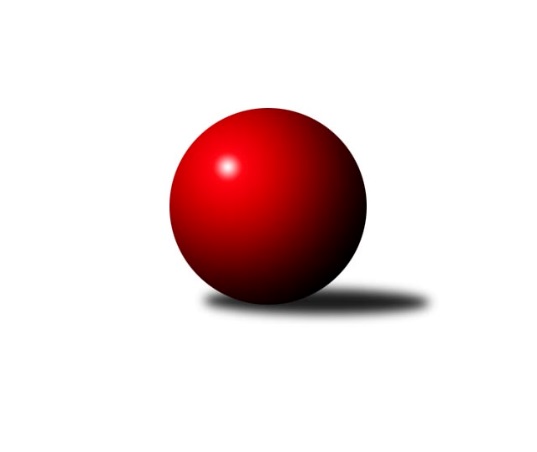 Č.20Ročník 2019/2020	11.3.2020Nejlepšího výkonu v tomto kole: 2437 dosáhlo družstvo: TJ Sokol Písek BOP Strakonice a Písek 2019/2020Výsledky 20. kolaSouhrnný přehled výsledků:TJ Blatná D	- TJ Sokol Písek B	3:5	2421:2437	5.0:7.0	11.3.SK Otava Katovice 	- TJ Fezko Strakonice B	0:0	0:0	0.0:0.0	13.3.TJ Fezko Strakonice A	- TJ Fezko Strakonice C	0:0	0:0	0.0:0.0	13.3.Tabulka družstev:	1.	TJ Fezko Strakonice A	19	18	0	1	118.5 : 33.5 	155.5 : 72.5 	 2415	36	2.	TJ Blatná D	20	11	2	7	97.0 : 63.0 	142.0 : 98.0 	 2344	24	3.	TJ Fezko Strakonice C	19	10	1	8	76.0 : 76.0 	109.0 : 119.0 	 2250	21	4.	TJ Sokol Písek B	20	10	0	10	85.5 : 74.5 	137.0 : 103.0 	 2299	20	5.	TJ Fezko Strakonice B	19	5	1	13	51.0 : 101.0 	85.5 : 142.5 	 2191	11	6.	SK Otava Katovice	19	2	0	17	36.0 : 116.0 	67.0 : 161.0 	 2202	4Podrobné výsledky kola:	 TJ Blatná D	2421	3:5	2437	TJ Sokol Písek B	Jan Vaňata	 	 222 	 204 		426 	 1:1 	 396 	 	189 	 207		Martina Bendasová	Josef Navrátil	 	 186 	 205 		391 	 0:2 	 422 	 	209 	 213		Zlatuše Hofmanová	Petra Prýmasová	 	 213 	 189 		402 	 1:1 	 396 	 	180 	 216		Pavel Sitter	Jaroslav Pýcha	 	 215 	 190 		405 	 1:1 	 406 	 	209 	 197		Drahomíra Nedomová	Petr Dlabač	 	 197 	 208 		405 	 2:0 	 390 	 	187 	 203		Dana Preslová	Josef Kohout	 	 202 	 190 		392 	 0:2 	 427 	 	213 	 214		Iva Švejcarovározhodčí: KoubekNejlepší výkon utkání: 427 - Iva Švejcarová	 SK Otava Katovice 	0	0:0	0	TJ Fezko Strakonice Brozhodčí: 	 TJ Fezko Strakonice A	0	0:0	0	TJ Fezko Strakonice Crozhodčí: Pořadí jednotlivců:	jméno hráče	družstvo	celkem	plné	dorážka	chyby	poměr kuž.	Maximum	1.	Richard Zelinka 	TJ Fezko Strakonice A	417.44	284.8	132.6	6.3	4/4	(456)	2.	Marie Lukešová 	TJ Sokol Písek B	415.88	284.5	131.4	5.7	3/4	(450)	3.	Petr Šídlo 	SK Otava Katovice 	413.78	290.5	123.3	6.6	3/3	(442)	4.	Martin Rod 	TJ Fezko Strakonice A	413.43	286.8	126.6	6.7	4/4	(507)	5.	Pavel Poklop 	TJ Fezko Strakonice A	410.54	288.3	122.3	7.8	4/4	(473)	6.	Jaroslav Pýcha 	TJ Blatná D	405.85	280.5	125.4	5.9	4/4	(430)	7.	Josef Kohout 	TJ Blatná D	402.46	284.4	118.1	10.0	4/4	(441)	8.	Zdeněk Haas 	SK Otava Katovice 	401.69	286.2	115.5	9.3	3/3	(448)	9.	Jakub Kareš 	TJ Fezko Strakonice A	400.88	276.8	124.1	8.4	4/4	(447)	10.	Drahomíra Nedomová 	TJ Sokol Písek B	400.60	280.9	119.8	7.5	4/4	(485)	11.	Karel Koubek 	TJ Blatná D	399.19	274.9	124.3	7.7	3/4	(480)	12.	Iva Švejcarová 	TJ Sokol Písek B	398.96	284.7	114.3	10.1	4/4	(427)	13.	Petr Dlabač 	TJ Blatná D	397.03	281.7	115.4	7.4	4/4	(436)	14.	Martina Bendasová 	TJ Sokol Písek B	396.04	278.6	117.4	8.1	4/4	(443)	15.	Petr Dvořák 	SK Otava Katovice 	394.50	290.0	104.5	15.5	2/3	(419)	16.	Karel Palán 	TJ Fezko Strakonice C	394.44	278.2	116.3	7.8	4/4	(454)	17.	Zlatuše Hofmanová 	TJ Sokol Písek B	393.48	279.4	114.1	9.1	4/4	(422)	18.	Libor Hejpetr 	TJ Fezko Strakonice B	393.08	278.8	114.3	8.8	4/4	(427)	19.	František Nesveda 	SK Otava Katovice 	392.79	278.0	114.8	10.3	3/3	(417)	20.	Zdeněk Valdman 	TJ Fezko Strakonice A	391.64	276.2	115.4	9.3	4/4	(445)	21.	Zuzana Koubová 	TJ Fezko Strakonice C	391.25	280.1	111.1	10.9	4/4	(423)	22.	Martin Krajčo 	TJ Fezko Strakonice A	389.44	267.2	122.3	8.9	4/4	(479)	23.	Adriana Němcová 	TJ Fezko Strakonice B	388.89	271.6	117.3	9.4	3/4	(419)	24.	Václav Poklop 	TJ Fezko Strakonice B	388.45	274.0	114.5	11.0	3/4	(425)	25.	Jaroslav Petráň 	TJ Fezko Strakonice C	385.08	269.6	115.4	10.6	4/4	(442)	26.	Petr Švec 	TJ Fezko Strakonice C	384.19	274.5	109.7	10.4	4/4	(424)	27.	Milada Sýkorová 	SK Otava Katovice 	383.97	274.3	109.7	11.4	3/3	(412)	28.	Petra Prýmasová 	TJ Blatná D	383.96	274.8	109.2	9.1	3/4	(416)	29.	Jan Vaňata 	TJ Blatná D	381.69	272.0	109.7	10.3	4/4	(427)	30.	Miroslav Trobl 	TJ Fezko Strakonice B	381.63	265.7	115.9	9.2	4/4	(414)	31.	Jiří Maťátko 	TJ Fezko Strakonice C	378.67	267.3	111.3	11.9	4/4	(437)	32.	Pavel Sitter 	TJ Sokol Písek B	378.29	274.3	104.0	11.7	4/4	(413)	33.	Věra Hajíčková 	TJ Sokol Písek B	373.56	258.8	114.8	9.7	3/4	(387)	34.	Miroslav Kocour 	TJ Fezko Strakonice C	371.53	266.6	104.9	10.7	4/4	(416)	35.	Jaroslav Tomšovic 	SK Otava Katovice 	369.38	273.0	96.4	14.3	3/3	(413)	36.	Bohuslava Říhová 	TJ Blatná D	369.00	263.4	105.6	11.4	4/4	(440)	37.	Josef Herzig 	TJ Fezko Strakonice C	364.59	261.1	103.5	12.7	3/4	(434)	38.	Jaroslav Holfeld 	TJ Fezko Strakonice B	364.38	262.1	102.3	11.4	4/4	(426)	39.	David Trobl 	TJ Fezko Strakonice B	362.96	263.2	99.7	11.5	4/4	(382)	40.	Hana Kyrianová 	TJ Fezko Strakonice A	356.75	258.3	98.5	15.7	3/4	(411)	41.	Vladimír Falc 	TJ Fezko Strakonice C	351.22	266.6	84.7	17.7	3/4	(393)	42.	Miroslav Procházka 	TJ Sokol Písek B	345.75	255.8	90.0	15.1	3/4	(370)	43.	Olga Procházková 	TJ Sokol Písek B	344.75	253.8	91.0	13.7	4/4	(383)	44.	František Vondrášek 	SK Otava Katovice 	343.84	253.8	90.1	16.3	3/3	(400)	45.	Jiří Linhart 	TJ Fezko Strakonice B	341.07	248.0	93.1	16.7	3/4	(381)	46.	Petr Kos 	TJ Fezko Strakonice C	323.44	245.9	77.6	19.1	3/4	(388)	47.	Eva Konzalová 	SK Otava Katovice 	292.38	220.9	71.5	25.0	3/3	(362)		Karel Filek 	TJ Fezko Strakonice A	417.20	279.2	138.0	4.6	1/4	(438)		Josef Navrátil 	TJ Blatná D	416.70	291.7	125.0	8.7	2/4	(441)		Václav Valhoda 	TJ Fezko Strakonice A	409.36	282.6	126.7	8.4	2/4	(457)		Petr Louda 	TJ Blatná D	392.00	276.7	115.3	12.0	1/4	(415)		Miroslav Havelka 	TJ Fezko Strakonice A	388.00	283.0	105.0	14.0	1/4	(388)		Milan Vanžura 	TJ Sokol Písek B	387.25	270.3	117.0	12.5	2/4	(439)		Václav Kalous 	TJ Fezko Strakonice B	378.09	280.5	97.5	10.2	2/4	(420)		Dana Preslová 	TJ Sokol Písek B	373.50	278.3	95.3	13.8	2/4	(390)		Stanislav Bouda 	TJ Fezko Strakonice C	351.70	255.4	96.3	11.3	2/4	(369)		Jiří Votypka 	TJ Sokol Písek B	346.00	245.0	101.0	13.5	2/4	(351)		Václav Kalous 	TJ Fezko Strakonice B	339.00	257.0	82.0	22.0	1/4	(339)Sportovně technické informace:Starty náhradníků:registrační číslo	jméno a příjmení 	datum startu 	družstvo	číslo startu
Hráči dopsaní na soupisku:registrační číslo	jméno a příjmení 	datum startu 	družstvo	Program dalšího kola:Nejlepší šestka kola - absolutněNejlepší šestka kola - absolutněNejlepší šestka kola - absolutněNejlepší šestka kola - absolutněNejlepší šestka kola - dle průměru kuželenNejlepší šestka kola - dle průměru kuželenNejlepší šestka kola - dle průměru kuželenNejlepší šestka kola - dle průměru kuželenNejlepší šestka kola - dle průměru kuželenPočetJménoNázev týmuVýkonPočetJménoNázev týmuPrůměr (%)Výkon2xIva ŠvejcarováPísek B4273xIva ŠvejcarováPísek B107.714271xJan VaňataBlatná D4261xJan VaňataBlatná D107.454261xZlatuše HofmanováPísek B4221xZlatuše HofmanováPísek B106.454226xDrahomíra NedomováPísek B4066xDrahomíra NedomováPísek B102.414065xPetr DlabačBlatná D4054xPetr DlabačBlatná D102.164052xJaroslav PýchaBlatná D4054xJaroslav PýchaBlatná D102.16405